ÚS KR č. 9 zo dňa 24.08.2021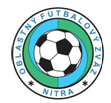 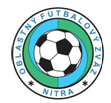 KR oznamuje: FO Veča (R - Režo), nemá kvalifikovaného rozhodcu, nakoľko R, ktorý za nich rozhoduje, je dlhodobo ospravedlnený (RS/A,2o). KR odstupuje uvedený klub ŠTK na doriešenie s návrhom hrávať domáce zápasy mimo ÚHČ.KR upozorňuje všetkých R a DZ na včasné ospravedlnenie a to najneskôr 14 dní pred majstrovským stretnutím. Rozhodca je ospravedlnenie povinný oznámiť výlučne na všetky 3 emailové adresy: mato.horik@gmail.com, majkobozko@gmail.com, erik.barat23223@gmail.com a DZ na emailovú adresu: jozef.inovecky@zoznam.sk              V prípade neskorého ospravedlnenia bude R disciplinárne potrestaný. KR oznamuje R a DZ, že v prípade potreby treba kontaktovať jednotlivých správcov súťaži ISSF:             Jakub Hybský (tel.č. 0914 113 572) - VI. liga dos., VII. liga sk. A dos. 	Jaroslav Kotrec (tel.č. 0911 110 028) - VII. liga sk. B,C dos., Campri Cup	Martin Horik (tel.č. 0904 853 396) - VII. liga sk. GA-SA dos.             Ladislav Kováč (tel.č. 0911 381 079) - mládež U15KR ObFZ Nitra